PRESS RELEASEFrom	Sylke BeckerTelephone	+49 69 756081-33Telefax	+49 69 756081-11Email	s.becker@vdw.deEMO Hannover 2019 boosting investment levels with array of new technologies Andreas Scheuer, Federal Minister of Transport and Digital Infrastructure, opens the world's leading trade fair for metalworking Hanover, 16 September 2019 – Andreas Scheuer, Federal Minister of Transport and Digital Infrastructure, together with Lower Saxony's First Minister Stephan Weil, Member of the Board of Management of Deutsche Telekom Adel Al-Saleh, Cecimo President Dr. Roland Feichtl and EMO General Commissioner Carl Martin Welcker, is opening the EMO Hannover 2019, the world's leading trade fair. For six days, Hanover will once again become a Mecca for the international production technology industry. The theme of the event is "Smart technologies driving tomorrow's production!" and more than 2,200 exhibitors from 48 countries are set to present their innovations for industrial production. "Digitalisation and networking have been the subject of much discussion over the last few years, but they are now finally being implemented in the production processes," says Carl Martin Welcker at the opening press conference in Hanover. Factories are becoming smart, machines and tools are becoming intelligent. They communicate with each other and are raising production to new quality levels. Many exhibitors are showcasing offerings for this. There are over 2,000 hits for the term "Industry 4.0" on the EMO website alone.EMO Hannover presenting solutions to mega issuesWelcker sees major challenges and opportunities arising from the transition of the automotive industry – the sector's largest customer. "Electrification will not happen overnight. Rather, there will still be many optimised fossil fuel-powered vehicles on the road, either with pure combustion engines or hybrid drives," he said. The introduction of new drive technologies will undoubtedly lead to changes in individual manufacturing processes. However, the EMO General Commissioner strongly believes that highly differentiated solutions must be found to meet the highly disparate needs of cars, commercial vehicles, motorcycles, aircraft, marine engines, mobile machines and e-bikes. If we are to achieve the ambitious CO2 climate targets, it is all the more important to redouble our efforts in the search for future drive technologies, and to ensure that the best solution prevails in each case.Researchers at FEV Consulting have calculated that fully electric vehicles will have a 19 per cent share of the global market by 2030. This relates to 118 million new registrations, the overall number of which is not expected to change significantly from the 2017 figure. They also speak of a 64 per cent reduction of the added value in the manufacturing process for pure electric drives, and 24 per cent higher added value for plug-in hybrids. In this scenario, any losses in production can potentially be compensated by new requirements. Improvements to the efficiency of the remaining combustion engines and transmission systems in the form of optimised surfaces, the reduction of noise emissions, protection against component wear (which is more intense in hybrids due to the switch from electric to combustion mode at high speeds) and the redesign of braking systems (required due to the high battery weights): all these factors call for new or modified production processes. In addition, there is the installation of rapid charging facilities nationwide. Complex new production systems are also needed for the manufacture of key electrical components such as batteries, traction motors and power electronics. Sustainability is the basis of the machine tool industry's business modelWithout the use of intelligent technology it will not ultimately be possible to achieve the ambitious climate protection targets by 2030. In any consideration of such advances, the focus is always on industrial production and thus on machine tools as 'enablers'. There are demands for lower energy and material consumption levels, higher process efficiency coupled with higher product quality. "In fact, the tool industry is making a major contribution, because its business model is centred squarely on efficiency and waste avoidance," points out Welcker. The industry would not enjoy such international success if it was not capable of processing ever new materials – such as lightweight construction in the automotive industry – and of establishing more energy-efficient processes by cutting out entire processing steps, e.g. by combining a number of processes in a single machine. Industry 4.0 is currently giving rise to much talk about 'digital twins'. These allow optimised machines, components and processes to be designed on the computer before any actual materials are used in production. Power generation, whether conventional or regenerative, ultimately requires sophisticated production technology, too. This is crucial if sustainable principles are to be adhered to in the necessary machining of large parts for wind turbines, in combined heat and power generation, or in the laser machining of solar panels. This is at the heart of what the machine tool industry stands for. Sustainability has always been a key factor in the construction of the machine tools themselves. The machine tool industry fulfilled the EU's requirements as part of its move towards establishing a circular (closed-loop) economy long ago: energy- and resource-efficient production, long service lives, incentives for refurbishment, updatability of control systems, second and third lives for products. This makes it an ideal example of how to implement recycling management. Decline in German machine tool production expected in 2019"EMO Hannover 2019 is taking place in less than ideal economic circumstances," admits Welcker. After eight strong years for the machine tool industry, global demand for capital goods has been in decline since the fourth quarter of 2018. User demand in all regions of the world declined significantly in the first half of 2019. In the EMO host country of Germany, incoming orders also fell by more than a fifth in the first six months. Therefore VDW (German Machine Toll Builders’ Association) revised the production forecast for Germany to minus 2 per cent.However, a leading world trade fair such as EMO Hannover can reveal at an early stage the technologies which are likely to attract investment in the future. New offerings arising from digitalisation and the introduction of artificial intelligence, new products made possible through the extensive use of generative processes etc. will open up new dimensions of efficiency and quality in production. Companies should now be getting themselves in shape for the coming years – through strategic realignment, modernisation of production, increased process efficiency.  "There are many potential approaches. The solutions will crystallise in the coming days, not least here at EMO Hannover," says the EMO General Commissioner. EMO Hannover 2019 – the world’s premier trade fair for the metalworking sectorFrom 16 to 21 September 2019, international manufacturers of production technology will be spotlighting smart engineering at the EMO Hannover 2019. Under the motto of “Smart technologies driving tomorrow’s production!”, the world’s premier trade fair for the metalworking industry will be showcasing the entire bandwidth of modern-day metalworking technology, which is the heart of every industrial production process. The fair will be presenting the latest machines, plus efficient technical solutions, product-supportive services, sustainability in the production process, and much, much more. The principal focus of the EMO Hannover is on metal-cutting and forming machine tools, production systems, high-precision tools, automated material flows, computer technology, industrial electronics and accessories. The trade visitors to the EMO come from all major sectors of industry, such as machinery and plant manufacturers, the automotive industry and its component suppliers, the aerospace sector, precision mechanics and optics, shipbuilding, medical technology, tool and die manufacture, steel and lightweight construction. The EMO Hannover is the world’s most important international meeting point for production technology specialists from all over the planet. The EMO Hannover 2017 attracted almost 2,230 exhibitors from 44 different countries, and around 130,000 trade visitors from 160 nations. EMO is a registered trademark of the European Association of the Machine Tool Industries Cecimo.You will find texts and images relating to the EMO Hannover 2019 on the internet at: https://www.emo-hannover.de/en/press/press-releases/press-releases/press-releases.xhtml. www.emo-hannover.de/bilddatenbank?keyword=1565805 or 1565798You can also follow the EMO Hannover using our social media channels http://twitter.com/EMO_HANNOVER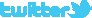 		 https://de.industryarena.com/emo-hannover  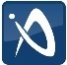 		www.linkedin.com/company/emo-hannover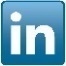 		http://www.youtube.com/metaltradefair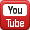 		http://facebook.com/EMOHannover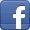 